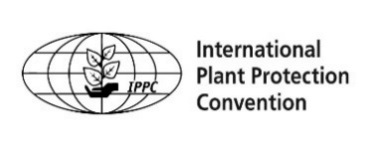 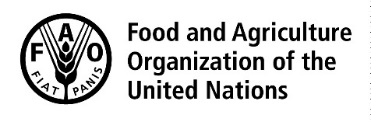 ОтчетРегионального Семинара Международной Конвенции по Карантину и Защите растений (МККЗР)/Продовольственной и Сельскохозяйственной Организации ООН (ФАО) для Cтран Центральной и Восточной Европы и Центральной Азии 2018 года3 - 7 сентября, 2018 годаБыково, РоссияСекретариат МККЗР  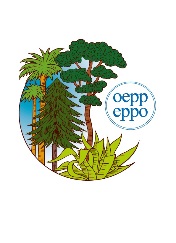 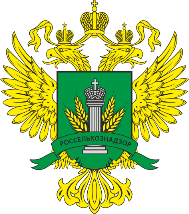 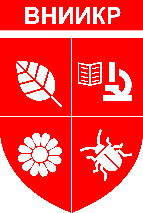 Международная Конвенция по карантину и защите растений (МККЗР). 2018. Cтран Центральной и Восточной Европы и Центральной Азии 2018 года. Рим, Италия.  24 страниц. Лицензия: CC BYNC - SA 3.0 IGOИспользуемые обозначения и представление материала в настоящем информационном продукте не означают выражения какого-либо мнения со стороны Продовольственной и сельскохозяйственной организации Объединенных Наций относительно правового статуса или уровня развития той или иной страны, территории, города или района, или их властей, или относительно делимитации их границ или рубежей. Упоминание конкретных компаний или продуктов определенных производителей, независимо от того, запатентованы они или нет, не означает, что ФАО одобряет или рекомендует их, отдавая им предпочтение перед другими компаниями или продуктами аналогичного характера, которые в тексте не упоминаются.Мнения, выраженные в настоящем информационном продукте, являются мнениями автора (авторов) и не обязательно отражают точку зрения или политику ФАО. © ФАО, [2018]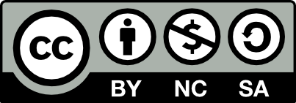 Некоторые права защищены. Настоящая работа предоставляется в соответствии с лицензией Creative Commons “С указанием авторства – Некоммерческая - С сохранением условий  3.0 НПО” (CC BY-NC-SA 3.0 IGO; https://creativecommons.org/licenses/by-nc-sa/3.0/igo/deed.ru). Согласно условиям данной лицензии настоящую работу можно копировать, распространять и адаптировать в некоммерческих целях при условии надлежащего указания авторства. При любом использовании данной работы не должно быть никаких указаний на то, что ФАО поддерживает какую-либо организацию, продукты или услуги. Использование логотипа ФАО не разрешено. В случае адаптации работы она должна быть лицензирована на условиях аналогичной или равнозначной лицензии Creative Commons. В случае перевода данной работы, вместе с обязательной ссылкой на источник, в него должна быть включена следующая оговорка: «Данный перевод не был выполнен Продовольственной и сельскохозяйственной организацией Объединенных Наций (ФАО). ФАО не несет ответственности за содержание или точность данного перевода. Достоверной редакцией является издание на [английский] языке”.Возникающие в связи с настоящей лицензией споры, которые не могут урегулированы по обоюдному согласию, должны разрешаться через посредничество и арбитражное разбирательство в соответствии с положениями Статьи 8 лицензии, если в ней не оговорено иное. Посредничество осуществляется в соответствии с "Правилами о посредничестве" Всемирной организации интеллектуальной собственности http://www.wipo.int/amc/ru/mediation/rules/index.html, а любое арбитражное разбирательство должно производиться в соответствии с "Арбитражным регламентом" Комиссии Организации Объединенных Наций по праву международной торговли (ЮНСИТРАЛ).
Материалы третьих лиц. Пользователи, желающие повторно использовать материал из данной работы, авторство которого принадлежит третьей стороне, например, таблицы, рисунки или изображения, отвечают за то, чтобы установить, требуется ли разрешение на такое повторное использование, а также за получение разрешения от правообладателя. Удовлетворение исков, поданных в результате нарушения прав в отношении той или иной составляющей части, авторские права на которую принадлежат третьей стороне, лежит исключительно на пользователе. Продажа, права и лицензирование. Информационные продукты ФАО размещаются на веб-сайте ФАО (www.fao.org/publications); желающие приобрести информационные продукты ФАО могут обращаться по адресу: publications-sales@fao.org. По вопросам коммерческого использования следует обращайться по адресу: www.fao.org/contact-us/licence-request. За справками по вопросам прав и лицензирования следует обращаться по адресу: copyright@fao.org.ОтчетРегионального Семинара Международной Конвенции по Карантину и Защите растений (МККЗР)/Продовольственной и Сельскохозяйственной Организации ООН (ФАО) для стран Центральной и Восточной Европы и Центральной Азии 2018 годаРегиональный семинар проходил 03 - 07 сентября в г. Быково, Россия. Семинар был организован Международной Конвенцией по Карантину и Защите растений в сотрудничестве с Региональным Офисом ФАО для Европы и Центральной Азии, Субрегиональным офисом для Центральной Азии, Европейской Организацией по Карантину и Защите Растении (ЕОКЗР) c участием Всероссийского центра по карантину растений ФГБУ «ВНИИКР». В семинаре приняли участие 24 представителя Национальных Организаций по Карантину и Защите Растений  из 17 стран, представители ЕОКЗР, Бюро Комиссии по Фитосанитарным Мерам (КФМ), Комитета по Стандартам и Комитета по Применению и развитию Потенциала МККЗР (Список участников в приложении 1). Представители Узбекистана и Евразийской Экономической Комиссии присутствовали в качестве обозревателей.  Организационные вопросыОфициальное открытие семинараСеминар открыла с приветственным словом г-жа Оксана Борисовна, и.о. Заместитель директора ФГБУ «ВНИИКР» и г-жа Keтеван Ломсадзе, сотрудник по организации и содействию, Секретариат МККЗР/ФАО. Заместитель министра сельского хозяйства Российской Федерации г-н Максим Иосифович, генеральный директор ЕОКЗР господин Мартин Уорд, г-н Пётр Влодарчик специалист по сельскому хозяйству, регионального отделения ФАО обратились с приветственной речью к участникам семинара и подчеркнули значимость семинара для стран региона в плане развития их фитосанитарных служб и обмена информацией и знаниями в сфере защиты растений. Участников семинара также приветствовал г-н Александр Яковлевич Сапожников, Директор Всероссийского центра по карантину растений ФГБУ «ВНИИКР» и представил короткий фильм об истории и деятельности ВНИИКР.Организационные вопросыГ-н Ринголдс Арнитис, ресурс персона ЕОКЗР, был выбран председателем семинара. Докладчиком семинара была выбрана г-жа Хаяла Дадашова, представитель Агентства по Пищевой Безопасности Азербайджана.Программа регионального семинара в приложении 2.Дискуссии и обсужденияОбщая информацияЦели семинараГ-жа К. Ломсадзе дала краткий обзор целей семинара. Было отмечено, что задачей семинара является улучшение навыков по анализу проектов МСФМ и формулировке конструктивных комментариев на примере проектов МСФМ для обсуждения стран – членов МККЗР, а также наращивании фитосанитарного потенциала и повышение информированности по всем видам деятельности, связанных с МККЗР и обменом опытом на региональном уровне. Одновременно К. Ломсадзе представила информацию о Комитете по стандартам и развитию потенциала. Видео-сообщение, освещающее тему 2018 года Здоровье растений и охрана окружающей среды от Секретаря МККЗР было показано.Обзорная информация по итогам КФМ-13 (2018) и устойчивого финансированияГ-жа Марика Гатт, Член Бюро КФМ Европы представила обзорную информацию по итогам КФМ-13 (2018) и устойчивого финансирования. Обновления по вопросам управления и стратегическим вопросам, которые подразумевают, взаимный обмен решениями для развития, равносторонних отношений, дополнение к традиционному сотрудничеству, обмену практическими технологиями на всех уровнях до политического взаимодействия. Информировала участников семинара о программе устойчивого финансирования МККЗР, рабочей программе МККЗР и бюджете на будущее. На КФМ-13 (2018 год) был принят упрощенный механизм взносов в рамках инициативы устойчивого финансирования. КФМ-13 упростила способ, которым Договаривающиеся Стороны (ДС) могут вносить взносы в Многосторонний целевой фонд МККЗР. Больше нет необходимости разрабатывать соглашение между ФАО / Секретариатом МККЗР и донором. ДС, желающие сделать взнос в Многосторонний целевой фонд, просто должны проинформировать Секретариат МККЗР о своем намерении и осуществить банковский перевод. Теперь процедура обработки взносов будет гораздо быстрее (от 1 дня до 1 месяца).Система онлайн-комментирования (СОК)Г-н Нико Хорн ознакомил участников с учебной сессией по системе онлайн-комментирования (СОК). Отметил задачи СОК: обеспечить простую, эффективную и удобную в использовании онлайн-систему для обмена, сбора и обобщения комментариев к документам. Также рассказал о преимуществах СОК: простая в использовании и доступе, конфиденциальная и безопасная,  внедряет стандартный формат комментариев, более быстрый и точный процесс компиляции, совместимая с основными браузерами и мобильными устройствами. Комментарии, по которым был достигнут консенсус во время обсуждения, были внесены в СОК и высланы участникам. Страны были еще раз призваны внести свои комментарии по проектам стандартов в СОК до окончания периода первой консультации до 30 сентября, или же если у них нет других комментариев указать в СОК, что они согласны с представленными проектами. Участники семинара были информированы Секретариатом МККЗР, что после семинара каждое официальное контактное лицо должно рассмотреть заключительные комментарии семинара и определить, принимать или не принимать их в качестве комментариев своей организации. Если комментарии принимаются без изменения, контактные лица должны отвечать на комментарии семинара, просто набрав «Я согласен».Участниками было отмечено улучшение системы онлайн комментирования. Запросу тем Стандартов и применение МККЗР 2018Г-жа Ольга Лаврентьева, председатель КП, ознакомила участников с новой процедурой запроса тем по стандартам и применению МККЗР. Запрос тем будет проводится каждые два года. КФМ бу дет принимать окончательное решение о целесообразности представленных тем. В ходе презентации О. Лаврентьева призвала страны использовать запрос тем по стандартам и применению для обозначения их нужд в применении МККЗР. Так же при подаче тем было рекомендовано иметь поддержку других стран. Участники были проинформированы о темах , которые поступили в рамках первого запроса. ЕОКЗР предоставило три темы для стандартов и применения МККЗР 2018:1) Руководство по надзору за Xylella fastidiosa – предложение для стандарта; 2) Руководство по досмотру груза в отношении Xylella fastidiosa в пунктах ввоза - предложение для стандарта; 3) Руководство по оценке риска заражения вредителями семян – предложение для применения. Деятельность по развитию фитосанитарного потенциала Регионального отделения ФАО для Европы и Центральной Азии(REU)Г-н Петр Влодарчик, специалист по сельскому хозяйству, регионального отделения ФАО представил презентацию на тему: Деятельность по развитию фитосанитарного потенциала Регионального отделения ФАО для Европы и Центральной Азии(REU). Отметил расширение возможностей мелких фермерских хозяйств и семейных ферм для улучшения условий жизни в сельских районах и сокращения бедности, улучшение торговли сельскохозяйственной продукцией и рыночной интеграции и устойчивого управления природными ресурсами в условиях изменяющегося климата. REU провел работу по семи национальным проектам по развитию фитосанитарного потенциала в следующих странах: Армения (2 проекта), Азербайджан (2 проекта), Грузия (1 проект), Таджикистан (1 проект), Узбекистан (1 проект). Представители балканских стран подняли вопрос о региональном проекте, который был запрошен и поддержан рядом стран региона.  Было решено, что странны со своей стороны повторят запрос, а региональный офис пересмотрит запрос. Обзор деятельности Международной Европейской и Средиземноморской организации по карантину и защите растенийГ-н Мартин Уорд дал краткий обзор деятельности Международной Европейской и Средиземноморской организации по карантину и защите растений, структуре организации, рабочих программах и проектах, о деятельности Europhresco.  Он также представил информацию о семинаре ЕОКЗР по регулируемым вредным организмам: анализ фитосанитарных рисков и составление перечней (Москва, 6-8 июня 2018 года). Проекты МСФМГ-н Нико Хорн, член комитета по стандартам от Европы, представил проекты МСФМ направленных на 1-ю консультацию:Аккредитация организаций на выполнение фитосанитарных мероприятий (2014-002)Пересмотр МСФМ 8 об определении статуса вредного организма в зоне (2009-005)Требования к использованию измененного состава атмосферы в качестве фитосанитарной меры (2014-006)Г-жа Лоуренс Буш-Дельдукс, член комитета по стандартам от Европы, представила поправки к МСФМ 5 (Глоссарий фитосанитарных терминов) (1994-001).Особенное внимание было уделено проекту МСФМ Аккредитация организаций на выполнение фитосанитарных мероприятий (2014-002).Часть участников возражала против стандарта, поскольку по их мнению такой стандарт является сигналом для частных юридических организаций/лиц, лоббировать их интерес по передаче им функций досмотрa, надзорa,  импортa и досмотрa с целью выдача фитосанитарных сертификатов.Было также отмечено, что проект стандарта не устанавливает конкретных фитосанитарных требований, приведенный процесс очень общий и предлагается применять ко всем областям.Были высказаны мнения что проект МСФМ нуждается в последующей доработке, с тем чтобы была внесена ясность в следующих частях:Сфера применения - нужна детализация выполнение каких конкретных фитосанитарных действий могут быть авторизированы НОКЗР частным юридическим организациям/лицам, с тем чтобы НОКЗР не потеряло контроль над фитосанитарными процедурами включая досмотр, надзор, определение импортных требований и досмотр с целью выдача фитосанитарных сертификатов, которые являются основной ее деятельностью как органа ответственного по внедрению Конвенции. Решение по авторизации должны приниматься исключительно НОКЗР. Такие фитосанитарные функции как определение статуса вредных организмов и разработка импортных требовании не могут быть авторизированы так как они не являются фитосанитарными действиями. Условия передачи полномочий - было отмечено, что передача функций, но не ответственности, должна происходить в том случае, если НОКЗР не может в силу тех или иных обстоятельств реализовать их. К тому же качество услуг, доставляемое авторизированными юридическими организациями/лицами должно быть того же качества, как до авторизаций. Критерии результативности -  критерии на основании которых будут установлены требования к юридическим лицам, должны быть разработаны исходя из того, какие функции будут делегированы.Функции аудита или контроля - была выражена позиция, что эта функция не может быть делегирована юридическим лицам и должна осуществляться исключительно НОКЗР.Система управления качеством - не должно заменять требования к фитосанитарной компетенции.Было отмечено, что проект стандарта по авторизации должен учитывать ситуацию развивающихся стран. Вместе с тем часть участников подчеркнуло, что авторизация функции НОКЗР успешно используется в ряде стран. Для полноценного внедрения такой практики нужны изменения в национальном законодательстве. Было высказано мнение, что доработанный стандарт будет руководством для договаривающийся стран по работе, связанной с авторизацией. Был приведен пример ветеринарных служб, которые успешно используют практику по авторизации. Было также отмечено, что авторизация за исключением выдачи фитосанитарных сертификатов предусмотрено самой Конвенцией и отраженно в ряде МСФМ. Комментарий и предложения по проектам стандартов направленных на 1-ю консультацию, были зафиксированы и будут отражены в СОК для дальнейшего рассмотрения договаривающими странами в рамках первой консультаций. Темы МККЗРСессия по МСФМ 38 «Международное перемещение семян»Сессия по МСФМ 38 «Международное перемещение семян была совместно организована и проведена Секретариатом МККЗР и Международной Федерацией по Семеноводству (МФС). Г-жа Кетеван Ломсадзе представила обзорную информацию по МСФМ № 38 Международное перемещение семян: сфера применения, структура МСФМ, трудности международного перемещения семян и значимость участия заинтересованных сторон. Г-н Филип Лесигне, Глава по вопросам регулирования семеноводства в Европе, Ближнем Востоке, Африке представил презентацию МФС «МСФМ 38 Международное перемещение семян». Участники семинара заинтересовались каковы были принципы составления базы данных по Перечню регулируемых вредных организмов МФС. Было высказано мнение на счет того, что нужно относиться с осторожностью к таким базам данных, так как разные странны регулируют разные вредные организмы. Было отмечено, что в некоторых случаях страны требуют, чтобы семена были произведены в зонах свободных от вредных организмов и был поставлен вопрос владеет ли МФС полноценной  информацией о таких зонах. Представитель МФС информировал участников, что они проводят детальное изучение регулируемых вредных организмов и улучшают диагностические методы с тем чтобы иметь возможность соответствовать разным импортным требованиям. Участники выделили вопрос по диагностике и размера образца для диагностики как одну из самых значимых проблем для внедрения МСФМ 38, так как семена являются дорогостоящими товарами. Представитель МФС информировал участников, что при МФС создан фитосанитарный комитет, и эксперты информируют эту группу на счет методик по диагностике, которые также включают методологию по составлению образцов. Было отмечено значимость знания национальных законодательств экспертами МФС для предотвращения разрушения образцов семян НОКЗР при международных перемещениях.  Часть участников  отметило, что так ка МСФМ 38 является новым стандартом, на этом этапе трудно говорить о проблемах внедрения. В ходе обсуждения г-жа Ольга Лаврентьева сделала предложение рассмотреть тему системного подхода на следующем региональном семинаре. Международный год охраны здоровья растенийГ-н Петр Влодарчик, специалист по сельскому хозяйству, регионального отделения ФАО представил презентацию на тему - Международный год охраны здоровья растений. Участники семинара настоятельно запросили чтобы Секретариат МККЗР выслал официальное письмо Министерствам с тем, чтобы странны имели возможность запланировать соответствующие активности и отобразить их в своих национальных бюджетах. Стратегической программа МККЗР на период с 2020 по 2030 годГ-жа Кетеван Ломсадзе информировала о стратегической программе МККЗР на период с 2020 по 2030 год. Что касается вопроса о авторизации, часть участников возразило против текста стратегии, в которой говорится, что государства-члены должны поощряться авторизацию и внедрение системы аккредитации. Стратегия МККЗР на 2020-2030 в части авторизаций должна соответствовать тому, что будет решено по стандарту.Участники семинара отметили что нужно внести ясность по основному показателю деятельности к 2030 году А4: Обширное использование надежных методик по управлению фитосанитарного риска таких как «комплексный подход». Стратегия должна иметь более детальную информацию о «комплексном подходе», так как развивающиеся странны могут бить не вполне осведомлены на счет этого вопроса. Было предложено включить вопросы, связанные с МСФМ 14 в региональные вопросы семинара 2019 года.  Основной показатель деятельности к 2030 году Б1: Управление вредных организмов окружающей среды признанно ДС своей ответственностью при содействии с национальными органами экологического сектора - Нужна ясность в том что подразумевается под организмами окружающей среды, так как нет такого термина в Глоссарии. Было также отмечено, что во многих случаях нет достаточного сотрудничества с органами лесного хозяйства и экологического сектора, хотя в то же время законодательство некоторых стран предусматривает механизм сотрудничества и распределение полномочий. Нужно добавит основной показатель деятельности к 2030 году Б5 подчеркивающий значимость фитосанитарных мер для защиты лесов: Обширные возможности по контролю, обнаружению, предоставлению отчетности и реализации оперативных мер в отношении вспышек численности вредных организмов, влияющих на лесные хозяйства. В4: Стоимость систем сертификации экспортируемой продукции и количество поддельных сертификатов снизились благодаря применению систем электронной фитосанитарной сертификации, в том числе обобщенной национальной системы и глобального узла–концентратора электронных сертификатов – Этот показатель преждевременный, так как все еще не ясно снизит ли система электронной фитосанитарной сертификации стоимость систем сертификации в целом. Акцент должен быть сделан на стоимость выдачи фитосанитарного сертификата вместо стоимости системы. Задачи стратегии информирования должны отображать значимость фитосанитарных мер при борьбе с вспышками вредных организмов. В целом была дана рекомендация для Группы стратегического планирования, что нужна дополнительная дискуссия по стратегии. Было отмечено целесообразность организации side session во время КФМ 14 по вопросу стратегий. А также было отменно, что при проведении консультации по таким важным вопросам, крайние сроки должны быть принимать во внимание сроки проведения региональных семинаров. Комитет по применению и развитию потенциала (КП)Г-жа Ольга Лаврентьева, председатель КП, ознакомила участников с работой комитета по применению и развитию потенциала.   В ходе презентации были выделены основные задачи Комитета: Определяет и анализирует базовые возможности и возможности, необходимые договаривающимся сторонам для реализации МККЗР.Анализирует проблемы, сдерживающие эффективное внедрение МКЗР, и разрабатывает новаторские способы устранения препятствий.Разрабатывает и облегчает реализацию программы поддержки внедрения, позволяющей договаривающимся сторонам удовлетворять и превосходить базовые возможности.Мониторинг и оценка эффективности и результативности мероприятий по внедрению и отчетов о прогрессе, который указывает на состояние защиты растений в мире.Контролирует процессы предотвращения и урегулирования споров.Осуществляет контроль за выполнением национальных процедур отчетности.Было отмечено, что у комитета есть три подгруппы, которые подразумевают вовлечение экспертов не членов комитета: Подгруппа по предотвращению и разрешению споров, подгруппа по морским контейнерам, подгруппа по Системе внедрения, обзора и поддержке. В ходе презентации было отмечено, что в Комитет необходимо назначить замещающую кандидатуру от Европейского региона. Здоровье растений и охрана окружающей средыГ-жа Кетеван Ломсадзе ознакомила с презентацией «Здоровье растений и охрана окружающей среды». Подчеркнула важную роль здоровья растений в отношении охраны окружающей среды, а также положительное влияние МСФМ на охрану окружающей среды. Она так же рекомендовала НОКЗР развивать законодательство и усовершенствовать меры политики в области защиты растений с целью учета в них вопросов по защите дикорастущей флоры и биоразнообразия от угрозы со стороны вредных организмов растений (в том числе от растений, являющихся инвазионными чужеродными видами (ИЧВ); способствовать расширению обмена опытом и содействовать улучшению сотрудничества между договаривающимися сторонами МККЗР и Конвенции по биологическому разнообразию, создавать или адаптировать существующие системы оповещения о вредных организмах в целях включения в них растений, являющихся ИЧВ; решать данные вопросы при помощи установления стандартов и их применения на различных уровнях.Региональные вопросы В этой части Г-н  Нико Хорн представил презентаций по Электронный фитосанитарный сертификат (ЭФС)  и Целевой группы по морским контейнерам. Г-жа Лауренсе Боухот –Делдук, член Комитета по стандартам от Европы, ознакомила участников с вопросами, связанными с разработкой МСФМ для товаров и путей распространения.Во время обсуждения вопросов, связанных с разработкой МСФМ для товаров и путей распространения было выраженно мнение, что разработка МСФМ для товаров может привести к гармонизациям импортных требований, что может бить не приемлемо для многих стран. Поэтому, будет лучше сконцентрироваться на стандартах для путей распространения. Создается впечатление, что МККЗР двигается в направлении создания стандартов по качеству, а не стандартов для фитосанитарных мер. Наверное, нужно уделять больше временны применению стандартов. Также было высказано мнение, что если продолжить работу над стандартами для товаров, может возникнуть вторичная система по разработке стандартов. Чтобы избежать этого нужно сфокусироваться на уже подданные темы для стандартов. Г-н Мартин Уорд подчеркнул, что соображения по этому вопросу разные и отображают национальные и региональные интересы. В то же время, странны имеют различный потенциал по проведению АФР. ЕОКЗР считает, что стандарты для товаров должны обеспечить минимальный уровень базовой защиты для всех стран в качестве отправной точки. Затем страны могут использовать PRA для определения дополнительных мер против конкретных вредных организмов. Участники также отметили, что уже существует таможенный код, что также должно учитываться с тем чтобы не повторить работу, которая уже была произведена. Было высказано мнение, что стандарты должны утверждать технически подтвержденные минимальные требования.  Если страна выставляет дополнительные требования, она должна представить соответствующее техническое подтверждение. Стандарты для товаров должны говорить о вредных организмах, так как разные странны регулируют разные организмы. Также было отмечено, что если удастся разработать технический обоснованные стандарты для товаров это, во первых, будет в соответствии SPS соглашения, а во вторых поможет тем странам которые не знают какие вредные организмы регулировать.  Было высказано соображение, что для начала должны бить разработаны стандарты для товаров   с низким фитосанитарным риском. Заключение и рекомендацииУчастники выразили благодарность Всероссийскому Центру Карантина Растении ( ВНИИКР)  за перевод на русский язык презентаций и дополнительных материалов семинара, а также ЕОКЗР за осуществление перевода на русский язык  проектов стандартов обсуждаемых на семинаре.  Предложения:Проект МСФМ по авторизации нуждается в последующей доработке, с тем чтобы была внесена ясность в следующих частях:Сфера применения - нужна детализация выполнение каких конкретных фитосанитарных действий могут бить авторизированы национальными организациями по карантину и защите растений (НОКЗР) частным юридическим организациям/лицам, с тем чтобы НОКЗР не потеряло контроль над фитосанитарными процедурами включая досмотр, надзор и выдача фитосанитарных сертификатов которые являются основной ее деятельностью, как органа ответственного по внедрению Конвенции. Решение по авторизаций должны приниматься исключительно НОКЗР. Такие фитосанитарные функции как определение статуса вредных организмов и разработка импортных требовании не могут бить авторизированы так как они не являются фитосанитарными действиями. Условия передачи полномочий - передача функций, но не ответственности,  должна происходить в том случае, если НОКЗР не может в силу тех или иных обстоятельств реализовать его. К тому же качество услуг доставляемое авторизированными юридическими организациями/лицами должно бить того же уровня, как до авторизаций. Критерии результативности -  критерии на основании которых будут установлены требования к юридическим лицам, должны быть разработаны исходя из того, какие функции будут делегированыФункции аудита или контроля - эта функция не может быть делегирована юридическим лицам и должна осуществляться исключительно НОКЗР.Система управления качеством - не должно заменять требования к фитосанитарной компетенции.Проект стандарта по авторизации должен учитывать реальности развивающихся стран. Стратегия МККЗР на 2020-2030 в части авторизаций должно соответствовать тому, что будет решено по стандарту.Международный год охраны здоровья растений - Участники семинара настоятельно запросили чтобы Секретариат МККЗР выслал официальное письмо Министерствам с тем, чтобы странны имели возможность запланировать соответствующие активности и отобразить их в своих национальных бюджетахСтратегической программа МККЗР на период с 2020 по 2030 годНужна ясность в том что подразумевается под организмами окружающей среды, так как нет такого термина в ГлоссарииНужно добавить основной показатель деятельности к 2030 году Б5 подчеркивающий значимость фитосанитарных мер для защиты лесов: Обширные возможности по контролю, обнаружению, предоставлению отчетности и реализации оперативных мер в отношении вспышек численности вредных организмов влияющих на лесные хозяйства. Индикатор о снижении стоимости систем сертификации - преждевременный, так как все еще не ясно снизит ли система электронной фитосанитарной сертификации стоимость систем сертификации в целом. Акцент должен бить сделан на утешения стоимости выдачи фитосанитарного сертификата. Задачи стратегии информирования должно отображать значимость фитосанитарных мер при борьбе с вспышками с вредных организмов. в части авторизаций должна соответствовать тому, что будет решено по стандарту.Нужна дополнительная дискуссия по стратегии. Было отмечено целесообразность организации дополнительных сессии вовремя КФМ 14 по вопросу стратегий. А также было отменно, что при проведении консультации по таким важным вопросам, крайние сроки должны быть принимать во внимание сроки проведения региональных семинаров.Мнения по разработке МСФМ для товаров и путей распространения отображены в части 2.3 Региональные вопросы Было предложено проведение тренингов в регионах перед КФМ для полноценного обсуждения вопросов во время встречи Были высказаны пожелания по улучшению функции системы онлайн комментирования в плане обмена комментариев в подгруппах, так как участники семинара столкнулись с проблемами по доступу к комментариям сделанных в группе для данного семинара.Предложено Секретариату МККЗР и Руководящему комитету Международного года охраны здоровья растений выслать письма правительствам договаривающих сторон для активного участия в мероприятиях по МГОЗРВключить вопросы, связанные с МСФМ 14 в региональные вопросы семинара 2019 года.  Место и время проведения следующего регионального семинара Во время обсуждения вопроса, было отмечено что все странны региона должны иметь возможность проводить семинары с тем, чтобы Страны:Развивали свой потенциал по проведению международных встреч Имели возможность познакомиться с разными национальными фитосанитарными системами на местахБыли осведомлены о задачах и деятельности МККЗР, ФАО и ЕОКЗР Участники семинара решили провести региональный семинар 2019 года в Республика Молдова, 2-6 Сентября. Приложение 1 - Список участниковСписок участников Регионального Семинара МККЗР/ ФАО для Стран Центральной и Восточной Европы и Центральной Азии 2018 годаТема МККЗР 2018 года: Здоровье растений и охрана окружающей средыПриложение 2 - Список участниковПрограмма Регионального семинара для стран Центральной и Восточной Европы и Центральной Азиипо теме: Здоровье растений и охрана окружающей средыр.п. Быково, ФГБУ «ВНИИКР»,9:00 – 17:00, 03-08.09.2018 г.CountryName, OrganizationE-mail addressArmeniaMr Meruzhan TarzyanChief expert of the State Service for Food Safety of the Ministry of Agriculturem.tarzyan@ssfs.amAzerbaijanMs Dadashova	KhayalaHead of the Phytosanitary control department, Food safety agency of the Republic of Azerbaijankhayala.dadashova@mail.ruBosnia and HerzegovinaMr Čolaković NenadHead of Department for Plant Health Protection, Administration of Bosnia and Herzegovina for Plant Health Protectionnenad.colakovic@uzzb.gov.baCroatiaMs Ksenija BistrovicSpec. publ. admin., senior clerk in Department for Plant Health,Directorate of Food and Phytosanitary Policy, Ministry of Agricultureksenija.bistrovic@mps.hrCzech RepublicMr Michal SlaninaSenior Official, Central Institute for Supervising and Testing in Agriculturemichal.slanina@ukzuz.czEstoniaMs Olga LavrentjevaAdviser on phytosanitary issues, Plant Health Department, Ministry of Rural Affairs, IC/IPPC member for EuropeOlga.Lavrentjeva@agri.eeKyrgyzstanMs Kabylova RailaPlant quarantine department, Ministry of Agriculture, Food Industry and Meliorationrkabylova@inbox.ruLatviaMs Kristine LifanovaDirector of the State Plant Protection Servicekristine.lifanova@vaad.gov.lvLithuaniaMs Rasa RimkuteDeputy Director, The State Plant Service under MOArasa.rimkute@vatzum.ltLithuaniaMs Rasa ŽitkuvieneHead of the Phytosanitary Division, The State Plant Service under MOArasa.zitkuviene@vatzum.ltMacedoniaMs Nadica DjerkovskaAutorized Head of Department for Plant Health, Phytosanitary Directorate, Ministry of Agriculture, Forestry and Water Economynadedz2011@gmail.comMaltaMs Marica GattDirector General,Veterinary and Phytosanitary Regulation Division (VPRD), Ministry for the Environment, Sustainable Development and Climate Change (MESDC)marica.gatt@gov.mtMontenegroMs Zorka PrljevicDeputy Director,Ministry of Agriculture and Rural Developmentzorka.prljevic@ubh.gov.meRepublic of BelarusMr Aliaksandr PavlovichDeputy Director, State Institution "Main State Inspectorate for Seed Breeding, Quarantine and Plant Protection"rasten@tut.byRepublic of TajikistanMr Qodirov FirdavsChief officer of the Department for Phytosanitary, Plant Quarantine and Seed Control Committee for Food Security under the Government of the Republic of Tajikistantojikquarantine@gmail.comRussian FederationMs Natalia SolovievaDeputy Head of the Directorate for Phytosanitary Surveillance and Seeds, Federal Service for Veterinary and Phytosanitary Surveillance (Rosselkhoznadzor)natsol@mail.ruSerbiaMs Sladjana LukicHead of the Department for Plant Health & Plant Quarantine of the Plant Protection Directorate, Ministry of Agriculture, , Forestry and Water Managementsladjana.lukic@minpolj.gov.rsSloveniaMs Vlasta KnapicSecretary, International Phytosanitary Affairs, Administration of the Republic of Slovenia for Food Safety, Veterinary Sector and Plant Protectionvlasta.knapic@gov.siSloveniaMs Simona PermeUndersecretary, Plant HealthAdministration of the Republic of Slovenia for Food Safety, Veterinary Sector and Plant Protectionsimona.perme@gov.siIPPC/FAOMs Ketevan LomsadzeProgramme Officer,Implementation Facilitation,IPPC SecretariatKetevan.Lomsadze@fao.orgFAO REUMr Wlodarczyk 	PiotrAgricultural OfficerPiotr.Wlodarczyk@fao.orgEPPOMr Martin WardDirector Generalmw@eppo.intEPPOMr Valerio LucchesiScientific officer,EPPO Secretariatlucchesi@eppo.intEPPOMr Andrei OrlinskyScientific officer,EPPO Secretariatorlinski@eppo.intEPPO resource personMr Ringolds ArnitisParliamentary Secretary, Ministry of Agriculture of Latviaringolds.arnitis@hotmail.comThe Netherlands,SC member for EuropeMr Nico M. HornSenior Officer Plant Health, NPPOn.m.horn@nvwa.nlFrance,SC member for EuropeMs Laurence Bouhot-DelducPlant Health International Affairs Officer, Ministry of Agriculture and Food (MAA)laurence.bouhot-delduc@agriculture.gouv.frISFMr Philippe LesigneSeed Regulatory Affairs Lead Europe Middle East Africaphilippe.lesigne@monsanto.comIsraelMr David Opatowski  Minister Counsellor Agricultural Affairs, Permanent Mission of Israel to the UN & International Organizationsagriculture@geneva.mfa.gov.ilObserversObserversObserversUzbekistanMs Dilafruz ArifkhanovaHead of Pest risk analysis and forecasting department, State Plant Quarantine Inspection under the Cabinet of Ministers of the Republic of Uzbekistandarifxanova@mail.ruUzbekistanMr Ibrohim ErgashevHead of State Plant Quarantine Inspection under the Cabinet of Ministers of the Republic of Uzbekistanird@karantin.uzUzbekistanMr Sultan-Maxmud SultanovHead of the Department of international relations, investments and innovation development of the Uzstatequarantineird@karantin.uzUzbekistanMr Lutfidin AbdulaevChief specialist of Cabinet of Ministers of the Republic of Uzbekistanird@karantin.uzUzbekistanMs Dilafruz ArifkhanovaHead of Pest risk analysis and forecasting department, State Plant Quarantine Inspection under the Cabinet of Ministers of the Republic of Uzbekistandarifxanova@mail.ruEECMr Gaevsky IgorDirector of the Department for Sanitary, Phytosanitary and Veterinary Measures, Eurasian Economic Commissiongaevskiy@eecommission.orgEECMr Amerguzhin KhamitDeputy Director of the Department for Sanitary, Phytosanitary and Veterinary Measures, Eurasian Economic Commissionamerguzhin@eecommission.orgEECMr Triakhov NicolayHead of the Section of Phytosanitary Measures of the Department for Sanitary, Phytosanitary and Veterinary Measures, Eurasian Economic Commissiontryakhov@eecommission.orgEECMr Strelkov EvgenyCounsellor of the Section of Phytosanitary Measures of the Department for Sanitary, Phytosanitary and Veterinary Measures, Eurasian Economic Commissionstrelkov@eecommission.orgEECMr Lashchuk SergeyCounsellor to the member of the Board (Minister) for technical regulationlashchuk@eecommission.orgEECMr Neborakov OlegChief officer- expert of the Section of Phytosanitary Measures of the Department for Sanitary, Phytosanitary and Veterinary Measures, Eurasian Economic Commissionneborakov@eecommission.orgПункт повестки дняПункт повестки дняДокумент №Докладчик3 сентября, понедельник – общая информация и логистика совещаний3 сентября, понедельник – общая информация и логистика совещаний3 сентября, понедельник – общая информация и логистика совещаний3 сентября, понедельник – общая информация и логистика совещаний3 сентября, понедельник – общая информация и логистика совещаний1.8:40-9:00Регистрация участников 2.9:00-9:40Открытие сессии 2.1Вступительное слово принимающей страныДиректор ФГБУ «ВНИИКР»/ представитель Россельхознадзора2.2Вступительное заявление ПГД регионального отделения/ФАОР2.3Приветственное слово организатора(ов) (Секретариат МККЗР, региональное отделение ФАО, SEC, ЕОКЗР)Г-жа Ketevan Lomsadze, сотрудник по организации и содействию, Секретариат МККЗР/ФАОГ-н Piotr Wlodarczyk, Cпециалист по сельскому хозяйству, региональное отделение ФАОГ-н Hafiz Muminjanov, Cпециалист по агрономии и защите растений, ФАО SECГ-н Martin Ward,  Генеральный директор ЕОКЗР2.4Цели и ожидаемые результаты семинараГ-жа Ketevan Lomsadze, сотрудник по организации и содействию, Секретариат МККЗР/ФАО2.5Видео-сообщение, освещающее тему 2018 года от секретаря МККЗРСекретариат МККЗР3.9:40-9:50Организация встречи3.1Выборы Председателя Г-жа Ketevan Lomsadze, сотрудник по организации и содействию, Секретариат МККЗР/ФАО3.2Выборы Докладчика Председатель3.3Утверждение повестки дняПредседатель4.9:50-10:00Административные вопросы4.1Перечень документовПредседатель4.2Перечень участниковПредседатель4.3Местная информацияДиректор ФГБУ «ВНИИКР»5.10:00-10:50Обновления по вопросам управления и стратегическим вопросам5.1По итогам КФМ-13 (2018) и устойчивое финансированиеГ-жа Marica Gatt, Член Бюро КФМ Европы 5.2Рабочая программа Секретариата МККЗРГ-жа Ketevan Lomsadze, сотрудник по организации и содействию, Секретариат МККЗР/ФАО10:50-11:10Кофе-брейк  6.Раздел 1: Помощь Договаривающимся сторонам в формулировке продуктивных замечаний по проектам стандартов, направленных на 1-ю консультацию: эта сессия включает время для обсуждения, вопросов и ответов по проектам стандартов, направленных на 1-ю консультациюРаздел 1: Помощь Договаривающимся сторонам в формулировке продуктивных замечаний по проектам стандартов, направленных на 1-ю консультацию: эта сессия включает время для обсуждения, вопросов и ответов по проектам стандартов, направленных на 1-ю консультациюРаздел 1: Помощь Договаривающимся сторонам в формулировке продуктивных замечаний по проектам стандартов, направленных на 1-ю консультацию: эта сессия включает время для обсуждения, вопросов и ответов по проектам стандартов, направленных на 1-ю консультациюРаздел 1: Помощь Договаривающимся сторонам в формулировке продуктивных замечаний по проектам стандартов, направленных на 1-ю консультацию: эта сессия включает время для обсуждения, вопросов и ответов по проектам стандартов, направленных на 1-ю консультацию6.111:10-11:30Система онлайн-комментирования (СОК) учебная сессияГ-н Nico Horn, член Европейского комитета по стандартам 6.211:30-12:00Запрос тем Стандартов 2018 и внедрение КонвенцииГ-жа Olga Lavrentjeva, председатель КП, член TFT 6.312:00-13:00Обсуждение проектов МСФМ направленных на 1-ю консультацию (с представлением стандарта и акцентом на существенных замечаниях и технических комментариях, собранных до начала рабочего совещания)Г-н Nico Horn, член Европейского комитета по стандартам6.4Аккредитация организаций на выполнение фитосанитарных мероприятий (2014-002)Г-н Nico Horn, член Европейского комитета по стандартам6.5Пересмотр МСФМ 8 об определении статуса вредного организма в зоне (2009-005)Г-н Nico Horn, член Европейского комитета по стандартам6.6Требования к использованию измененного состава атмосферы в качестве фитосанитарной меры (2014-006)Г-н Nico Horn, член Европейского комитета по стандартам6.72018 Поправки к МСФМ 5 (Глоссарий фитосанитарных терминов) (1994-001)Г-жа Laurence Bouhot-Delduc, член Европейского комитета по стандартам13:00-14:00Обеденный перерыв  14:00-15:30Продолжение: Обсуждение проектов МСФМ направленных на 1-ю консультацию (с представлением стандарта и акцентом на существенных замечаниях и технических комментариях, собранных до начала рабочего совещания)Г-н Nico Horn, член Европейского комитета по стандартам15:30-15:45Кофе-брейк  15:45-17:00Продолжение: Обсуждение проектов МСФМ направленных на 1-ю консультацию (с представлением стандарта и акцентом на существенных замечаниях и технических комментариях, собранных до начала рабочего совещания)Г-н Nico Horn, член Европейского комитета по стандартам4 сентября, вторник – продолжение Раздела 14 сентября, вторник – продолжение Раздела 14 сентября, вторник – продолжение Раздела 14 сентября, вторник – продолжение Раздела 14 сентября, вторник – продолжение Раздела 19:00-11:00Продолжение: Обсуждение проектов МСФМ направленных на 1-ю консультацию (с представлением стандарта и акцентом на существенных замечаниях и технических комментариях, собранных до начала рабочего совещания)Г-н Nico Horn, член Европейского комитета по стандартам11:00-11:20Кофе-брейк  11:20-13:00Продолжение: Обсуждение проектов МСФМ направленных на 1-ю консультацию (с представлением стандарта и акцентом на существенных замечаниях и технических комментариях, собранных до начала рабочего совещания)Г-н Nico Horn, член Европейского комитета по стандартам13:00-14:00Обеденный перерыв  14:00-15:00Продолжение: Обсуждение проектов МСФМ направленных на 1-ю консультацию (с представлением стандарта и акцентом на существенных замечаниях и технических комментариях, собранных до начала рабочего совещания)Г-н Nico Horn, член Европейского комитета по стандартам6.815:00-15:40Обзор общих и существенных замечаний к двум проектам МСФМ на второй консультации:- требования к фумигации, - поправки 2017 к МСФМ 5Г-н Nico Horn, член Европейского комитета по стандартам15:40-15:55Кофе-брейк  7.Раздел 2: Внедрение и повышение осведомленности в рамках ФАО/РОКЗР: Этот раздел будет состоять из презентаций с последующим обсуждением и вопросами участников семинараРаздел 2: Внедрение и повышение осведомленности в рамках ФАО/РОКЗР: Этот раздел будет состоять из презентаций с последующим обсуждением и вопросами участников семинараРаздел 2: Внедрение и повышение осведомленности в рамках ФАО/РОКЗР: Этот раздел будет состоять из презентаций с последующим обсуждением и вопросами участников семинараРаздел 2: Внедрение и повышение осведомленности в рамках ФАО/РОКЗР: Этот раздел будет состоять из презентаций с последующим обсуждением и вопросами участников семинара7.115:55-16:30Деятельность ФАО по развитию фитосанитарного потенциалаГ-н Piotr Wlodarczyk, Cпециалист по сельскому хозяйству, региональное отделение ФАО7.216:30-17:00Деятельность ЕОКЗРГ-н Martin Ward,  Генеральный директор ЕОКЗР5 сентября, среда – Раздел 35 сентября, среда – Раздел 35 сентября, среда – Раздел 35 сентября, среда – Раздел 35 сентября, среда – Раздел 38.Раздел 3: Переход от идей к действиям (упрощенные сессии): Этот раздел будет состоять из презентаций с последующим обсуждением и вопросами участников семинараРаздел 3: Переход от идей к действиям (упрощенные сессии): Этот раздел будет состоять из презентаций с последующим обсуждением и вопросами участников семинараРаздел 3: Переход от идей к действиям (упрощенные сессии): Этот раздел будет состоять из презентаций с последующим обсуждением и вопросами участников семинараРаздел 3: Переход от идей к действиям (упрощенные сессии): Этот раздел будет состоять из презентаций с последующим обсуждением и вопросами участников семинара8.19:00-11:00Реализация МСФМ 38: Международное перемещение семян:- Презентация МККЗР- Презентация ISF (Международной семеноводческой федерации)- Обмен и обсуждениеГ-жа Ketevan Lomsadze, сотрудник по организации и содействию, Секретариат МККЗР/ФАО Г-н Philippe Lesigne, Глава по вопросам регулирования семеноводства в Европе, Ближнем Востоке, Африке, MonsantoВсе участники8.211:00-11:20Международный год здоровья растений 2020Г-жа Ketevan Lomsadze, сотрудник по организации и содействию, Секретариат МККЗР/ФАО11.20-11.40Кофе-брейк  8.311:40-12:15Новый Комитет по осуществлению и развитию потенциала (КП):- Презентация МККЗР- Обсуждение потребностей Договаривающихся сторон.Г-жа Olga Lavrentjeva, председатель КП8.412:15-13:00Здоровье растений и охрана окружающей средыГ-жа Ketevan Lomsadze, сотрудник по организации и содействию, Секретариат МККЗР/ФАО 13:00-14:00Обеденный перерыв  8.514:00-14:40Стратегическая программа МККЗР 2020-2030 Г-жа Ketevan Lomsadze, сотрудник по организации и содействию, Секретариат МККЗР/ФАО9.0Раздел 4: Региональные вопросыРаздел 4: Региональные вопросыРаздел 4: Региональные вопросыРаздел 4: Региональные вопросы9.114:40 - 15:20Обновление семинара ЕОКЗР по регулируемым вредным организмам: анализ фитосанитарных рисков и составление перечней (Москва, 6-8 июня 2018 года) Г-н Martin Ward,  Генеральный директор ЕОКЗР15:20-15:40Кофе-брейк  9.215:40 - 16:20Обсуждение рисков, связанных с вредными организмами, перемещаемыми морскими контейнерами, и варианты их решенияГ-н Nico Horn, эксперт ЦГМК9.316:20 - 17:00Обсуждение будущих шагов по разработке и внедрению ePhytoГ-н Nico Horn, член руководящей группы МККЗР ePhyto Европы18:00 - 21:00Официальный ужинОфициальный ужинОфициальный ужин6 сентября, четверг – Раздел 4: Региональные вопросы: Продолжение6 сентября, четверг – Раздел 4: Региональные вопросы: Продолжение6 сентября, четверг – Раздел 4: Региональные вопросы: Продолжение6 сентября, четверг – Раздел 4: Региональные вопросы: Продолжение6 сентября, четверг – Раздел 4: Региональные вопросы: Продолжение9.49:00 - 11:30Товарные МСФМ – являются ли они будущим МККЗР?Г-жа Laurence Bouhot-Delduc, Член Европейского Комитета по стандартамСовместное заседание Регионального семинара и ЕОКЗР и участников КФМ 11:30 -12:30Обед9.513:00 – 19:00 Экскурсия в Коломну. Посещение Коломенского Кремля, прогулка на теплоходе по реке Ока. Возвращение в отель к 21:007 сентября, пятница – Раздел 4: Региональные вопросы: Продолжение7 сентября, пятница – Раздел 4: Региональные вопросы: Продолжение7 сентября, пятница – Раздел 4: Региональные вопросы: Продолжение7 сентября, пятница – Раздел 4: Региональные вопросы: Продолжение7 сентября, пятница – Раздел 4: Региональные вопросы: Продолжение9.69:00 - 10:00Завершение семинара / Дата и место проведения следующего семинараПредседатель9.710:00 - 10:30Рассмотрение и утверждение отчетаВсе участники9.810:30 -10:50Онлайн-опрос Все участники9.910:50 - 11:00Закрытие семинараПредседатель11:00-11:20Кофе-брейк  10Раздел 5: Семинар: Национальные обязательства по обмену информацией (НООИ)Раздел 5: Семинар: Национальные обязательства по обмену информацией (НООИ)Раздел 5: Семинар: Национальные обязательства по обмену информацией (НООИ)Раздел 5: Семинар: Национальные обязательства по обмену информацией (НООИ)10.111:20 - 17:00Семинар: НООИмГ-жа Dorota Buzon, Сотрудник программы Национальных обязательств по обмену информацией, Секретариат МККЗР 8 сентября, суббота – Раздел 5: Продолжение семинара: НООИ8 сентября, суббота – Раздел 5: Продолжение семинара: НООИ8 сентября, суббота – Раздел 5: Продолжение семинара: НООИ8 сентября, суббота – Раздел 5: Продолжение семинара: НООИ8 сентября, суббота – Раздел 5: Продолжение семинара: НООИ10.29:00 -17:30 Семинар: НООИГ-жа Dorota Buzon, Сотрудник программы Национальных обязательств по обмену информацией, Секретариат МККЗР